	Genève, le 29 juin 2018Madame, Monsieur,J'ai l'honneur de vous informer que SAE International et l'Union internationale des télécommunications (UIT) organiseront un atelier commun sur le thème "Comment les communications transformeront les véhicules et les transports" les 8 et 9 octobre 2018 à Détroit, Michigan (Etats-Unis d'Amérique), en parallèle du Colloque de la SAE sur le thème "Des systèmes évolués d'aide à la conduite (ADAS) à la conduite automatisée", qui se tiendra du 9 au 11 octobre 2018. La manifestation aura lieu au:Cobo Center, Detroit, MI (Room 260)1 Washington Blvd., Detroit, MI 482261	Considérations généralesLes systèmes de transport intelligents (ITS) et la conduite automatisée sont en passe d'être largement commercialisés et acceptés par le marché. L'automatisation très poussée – avant-dernière étape avant la conduite entièrement automatisée – devrait apparaître sur les routes d'ici à 2020, ouvrant ainsi de vastes perspectives à l'amélioration de la sécurité routière, à la diminution des encombrements et des émissions polluantes, et à l'élargissement de l'accès à la mobilité individuelle.Le rapprochement du secteur automobile et de celui des technologies de l'information et de la communication (TIC) est en cours. Il ne fait aucun doute que cela créera de nouvelles possibilités commerciales et de nouveaux scénarios au service du secteur privé, ainsi que des consommateurs et des organismes publics. La société du futur nécessite des approches innovantes pour prendre en charge diverses solutions en matière de villes intelligentes et permettre, au bout du compte, d'élargir le nombre de systèmes de transport intelligents et d'augmenter la connectivité et la mobilité des citadins.L'atelier sur le thème "Comment les communications transformeront les véhicules et les transports" rassemblera des experts dans les domaines de l'industrie automobile, de la fourniture de services de télécommunication et des infrastructures de réseau afin d'examiner les partenariats actuels et les perspectives sur le marché des systèmes ITS, ainsi que le futur environnement réglementaire, les technologies proposées et les tendances des consommateurs qui détermineront ce que sera l'expérience automobile à l'avenir. La manifestation rassemblera des représentants du secteur des véhicules et de celui des TIC, d'établissements universitaires et de gouvernements, afin d'évoquer la situation actuelle et l'avenir des systèmes de transport intelligents, du point de vue technique et politique.La manifestation débutera le 8 octobre à 13 heures par une cérémonie d'ouverture suivie d'une table ronde de haut niveau et se poursuivra le 9 octobre à partir de 9 heures. L'enregistrement commencera le 8 octobre à 11 heures. De plus amples renseignements relatifs notamment à la logistique, ainsi qu'un programme mis à jour, seront disponibles à l'adresse suivante: http://itu.int/go/ITS-SAE/2018.2	Inscription et autres renseignements pratiquesAfin de permettre à l'hôte de prendre les dispositions nécessaires quant à l'organisation de ces manifestations, je vous saurais gré de bien vouloir vous inscrire dès que possible et au plus tard le 6 septembre 2018, à l'adresse suivante: https://www.eventbrite.com/e/itusae-international-joint-workshop-registration-47549250087.La participation est gratuite et ouverte aux Etats Membres, aux Membres de Secteur, aux Associés de l'UIT et aux établissements universitaires participant à ses travaux, ainsi qu'à toute personne issue d'un pays Membre de l'UIT. Il peut s'agir de personnes qui sont aussi membres d'organisations internationales, régionales ou nationales. Aucune bourse ne sera accordée pour cet atelier. Les débats auront lieu en anglais seulement.NOTE IMPORTANTE: Les participants à l'atelier UIT/SAE sur le thème "Comment les communications transformeront les véhicules et les transports" peuvent s'inscrire au tarif spécial de 475 USD à la manifestation sur le thème "Des systèmes évolués d'aide à la conduite (ADAS) à la conduite automatisée", qui aura lieu en parallèle du 9 au 11 octobre 2018. Cette manifestation sera l'occasion pour des équipementiers, des ingénieurs, des développeurs de systèmes, des responsables R&D et toute la chaîne d'approvisionnement de se tenir au courant de l'évolution rapide des systèmes d'aide à la conduite. Pendant deux jours, des experts feront le point de la situation dans ce domaine, examineront les promesses et les défauts des systèmes actuels et analyseront le potentiel des systèmes en cours de développement. Pour en savoir plus et pour vous inscrire au tarif préférentiel spécial, veuillez consulter le site: http://www.sae.org/adas et cliquer sur "Register Now". Pour bénéficier de la réduction, vous voudrez bien saisir le code "ITUADAS18" dans la case réservée au code promotionnel en haut de la page. Une liste d'hôtels proches du lieu de la réunion ainsi que d'autres informations pratiques, notamment en ce qui concerne les formalités de visas, sont disponibles à l'ANNEXE A ci-dessous.Je vous rappelle que, pour les ressortissants de certains pays, l'entrée et le séjour, quelle qu'en soit la durée, sur le territoire des Etats-Unis sont soumis à l'obtention d'un visa. Ce visa doit être obtenu auprès de la représentation des Etats-Unis (ambassade ou consulat) dans votre pays ou, à défaut, dans le pays le plus proche de votre pays de départ. Si vous avez besoin d'une lettre d'invitation, veuillez vous reporter à l'ANNEXE B ci-dessous. Veuillez agréer, Madame, Monsieur, l'assurance de ma considération distinguée.(signé)Chaesub LeeDirecteur du Bureau de la normalisation 
des télécommunicationsAnnexes: 2ANNEX A
LOGISTICS, VISA AND OTHER PRACTICAL INFORMATIONITU/SAE joint workshop on “How Communications will Change Vehicles and Transport”(Detroit, MI, USA, 8-9 October 2018)1	Event venueCobo Center, Detroit, MI (Room 260)Address: 	1 Washington Blvd, Detroit, MI 48226Tel.: 	+1 (313) 877-8777Website:	https://www.cobocenter.com2	HotelsPlease find below our preferred hotel with a discounted room rate for ITU attendees. This hotel is located just in front of the Cobo Center in a very convenient location to attend the event:Crowne Plaza Detroit Downtown Riverfront2 Washington BlvdDetroit, MI 48226Room rate $169To benefit from this rate please use the following Booking Link.3	Arrival and transportation3.1	ArrivalLocal airport: Detroit Metropolitan Airport3.2	Transportation to/from the airportPlease see the transport information from the Airport website here.-	TaxiMetro Cars: (800) 456-1701Metro Cab: (734) 997-65004	Visa – Formalities for entering the United StatesFor United States Visa information, please visit the following website: https://travel.state.gov/content/visas/en.html.Should you need an invitation letter, please see ANNEX B below.5 	Currency exchangeThe currency in the United States is the $ or USD. Businesses accept most major credit cards. Only United States Dollar (USD) is accepted at stores and restaurants. 6	LanguageThe official working language of the meeting will be English.7	ClimateFor more information on the climate, please visit the Weather page.8	Local timeStandard time zone: EDT.9	TelecommunicationsThe country code for the United States is +1. The main frequency bands used in the United States of America in communications are GSM850, GSM1900, 3G (850/1900 and 1700/2100) and 4G (Verizon USA 4G, Sprint Clearwire WiMAX and T-Mobile 4G). For you to better understand what frequencies are used by what standard here is some data:700MHz – this band is used with 3G and 4G technologies and 698-806MHz frequencies. It is planned to be used for GSM frequency in the future as well.GSM800 – not exactly a GSM but SMR iDEN technology that uses 806-824MHz and 851-869MHz frequencies, though soon it may also be used for CDMA.GSM850 – main cellular band in USA used with GSM, CDMA and 3G technologies. Uses 824-849MHz and 869-894MHz frequencies.GSM1900, or PCS – secondary cellular band in USA used with the same GSM, CDMA and 3G technologies but with 1850–1910MHz and 1930–1990MHz frequencies.AWS – used for 3G and 4G technologies on 1710–1755MHz and 2110–2155MHz frequencies.BRS/EBS – used for 4G technology with 2496–2690MHz frequencies.Although the main frequency band that was used in USA in the first place was 800MHz (AMPS), it is now replaced with GSM850 as the new primary cell phone call band. 10	ElectricityMainly used in the USA, 2 pins, Type A (not grounded) and Type B (grounded) 15 A, almost always 100 – 127 V, and socket compatible with plug type A/B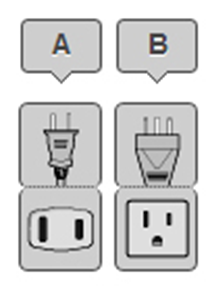 Please be sure you have the right adapter.11	Health and emergencyIf you have any emergency, please dial 911.12	Internet connectivityFree WLAN will be available at the meeting venue (Cobo Center) and if you stay at the preferred meeting hotel, The Crowne Plaza, WiFi is complimentary in your room.13	ContactFor any questions, please contact:Michael Ulf
SAE role: Event Manager
Phone: +1 724-772-4015
Mobile: +1 724-553-6000
E-mail: Michael.Ulf@sae.org Note:
General information about the Detroit area:	 https://visitdetroit.com/ Annex B – Invitation Letter Request FormJoint ITU/SAE Workshop onHow Communications will Change Vehicles and Transport8-9 October 2018, Detroit, MI, USATo enter the United States for the meetings indicated above, you may need a letter of invitation from the host, which you will need to present to the Embassy/Consulate of the United States in your area in order to obtain your visa.In order to receive an invitation letter, your request should reach the host at the following 
e-mail: Michael.Ulf@sae.org before 8 August 2018. Please:Fill out the Form belowProvide an electronic copy of your passport (name, date of birth, nationality, passport number, expiration date of passport, etc. must be clearly visible)Send the info in a) and b) as e-mail attachments to Michael Ulf at Michael.Ulf@sae.org ; please indicate in the subject: “Joint ITU/SAE Workshop, 8-9 October 2018”.Please do not forget to attach a legible copy of your passport photograph page before sending.______________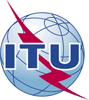 Union internationale des télécommunicationsBureau de la Normalisation des TélécommunicationsRéf.:Contact:
Tél.:
Fax:
E-mail:Circulaire TSB 100Ateliers du TSB/SPStefano Polidori 
+41 22 730 5858
+41 22 730 5853
tsbevents@itu.int Aux administrations des Etats Membres de l'Union;Aux Membres du Secteur UIT-T;Aux Associés de l'UIT-T;Aux établissements universitaires participant aux travaux de l'UITAux administrations des Etats Membres de l'Union;Aux Membres du Secteur UIT-T;Aux Associés de l'UIT-T;Aux établissements universitaires participant aux travaux de l'UITCopie:-	Aux Présidents et Vice-Présidents des Commissions d'études de l'UIT-T;-	Au Directeur du Bureau de développement des télécommunications;-	Au Directeur du Bureau des radiocommunicationsCopie:-	Aux Présidents et Vice-Présidents des Commissions d'études de l'UIT-T;-	Au Directeur du Bureau de développement des télécommunications;-	Au Directeur du Bureau des radiocommunicationsObjet:Atelier commun UIT/SAE sur le thème "Comment les communications transformeront les véhicules et les transports", Détroit, Michigan (Etats-Unis d'Amérique), 
8-9 octobre 2018Atelier commun UIT/SAE sur le thème "Comment les communications transformeront les véhicules et les transports", Détroit, Michigan (Etats-Unis d'Amérique), 
8-9 octobre 2018CompanyApplicant
information  Mr       Ms       Mrs         Mr       Ms       Mrs       Applicant
informationApplicant
informationDate of birth : Date of birth : Date of birth : Applicant
informationIs this your first visit to United States?Is this your first visit to United States?Is this your first visit to United States?__  Yes   ___  No__  Yes   ___  NoApplicant
informationIf the country in which you'll obtain your visa is different from your nationality, please indicate it here:If the country in which you'll obtain your visa is different from your nationality, please indicate it here:If the country in which you'll obtain your visa is different from your nationality, please indicate it here:If the country in which you'll obtain your visa is different from your nationality, please indicate it here:If the country in which you'll obtain your visa is different from your nationality, please indicate it here:AddressPlace to visit after entryIn this case, it is Washington, DC by default.In this case, it is Washington, DC by default.In this case, it is Washington, DC by default.In this case, it is Washington, DC by default.In this case, it is Washington, DC by default.Date of arrival in the 
United StatesDate of arrival in the 
United StatesDate of departure from the
United StatesDate of departure from the
United States